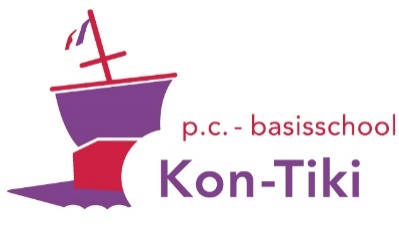 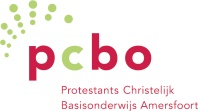 Voor administratie: ingevoerd ParnasSys d.d.: …………./ …………./…………. Gegevens ouder / verzorger ( 1 )	Gegevens ouder / verzorger ( 2 )Heeft u al een kennismaking en/of rondleiding gehad of een informatiebijeenkomst bezocht?O ja        O nee          Indien nee dan nemen wij binnenkort graag contact met u op voor een kennismaking.  Dat kan een informatiebijeenkomst zijn, een open dag of een persoonlijke afspraak.VOORAANMELD FORMULIER NIEUWE LEERLING Achternaam kind: Voornamen kind:Roepnaam:Geslacht: M / VAdres:Postcode:Woonplaats:Geboortedatum:Eventuele broertje(s) / zusje(s):Roepnaam:Geslacht: M / VGeboortedatum:Achternaam:Achternaam:Voorletters:Voorletters:Geslacht: M / VGeslacht: M / VRelatie tot kind:Relatie tot kind:Telefoon vast:Telefoon vast:Telefoon mobiel:Telefoon mobiel:Telefoon werk:Telefoon werk:E-mailadres:E-mailadres: